End of Unit Quiz – Unit 2.4 Computation logicWhat do computers use Binary?What is the name of the electrical components that are contained in the CPU, consisting in one of two states (on/off)?Draw a diagram to represent the following expressions:P=A AND BP=A OR BP=(A AND B) OR CP=(A AND B) AND NOT CComplete the Truth Tables for the following expressions:Q=(NOT A) AND BQ=(NOT A) OR BQ=(A AND B) OR CQ=AB OR CDWrite out the Boolean expressions to represent each of the following circuits: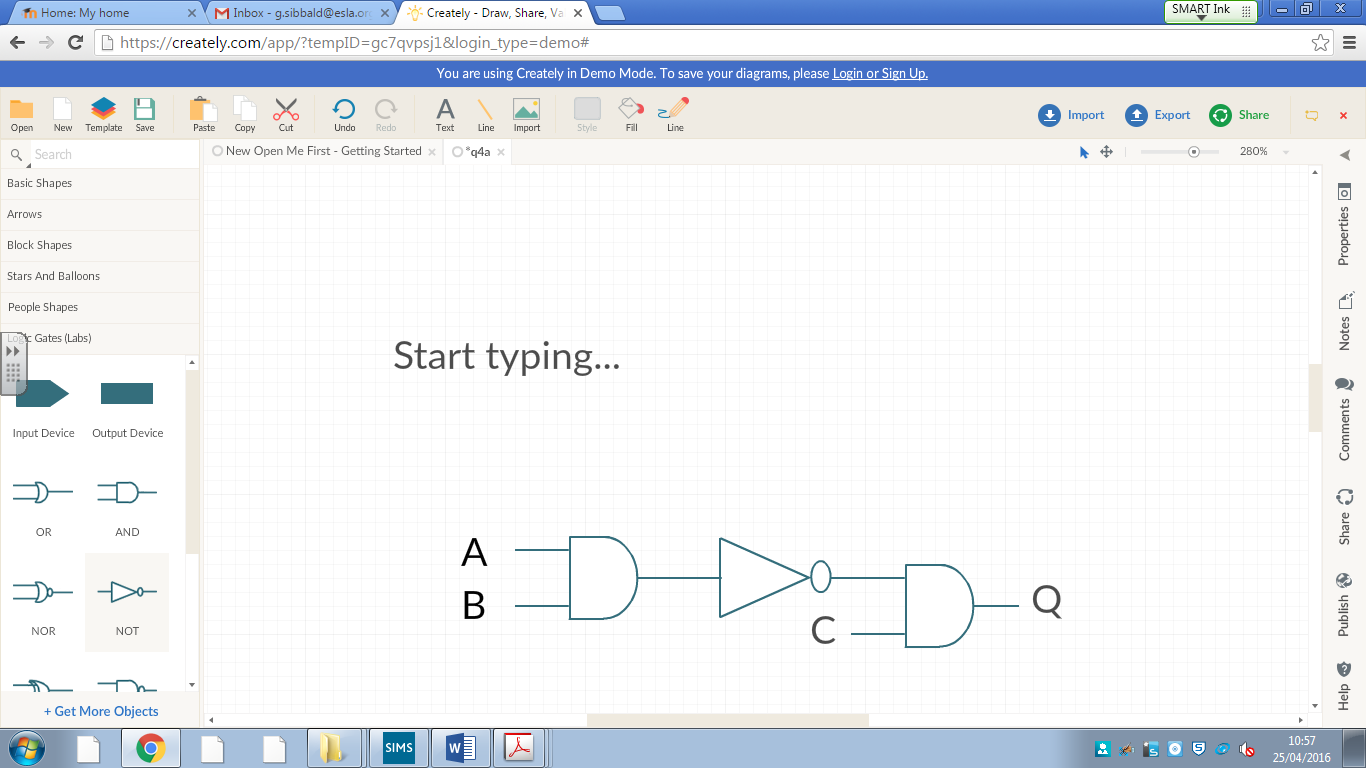 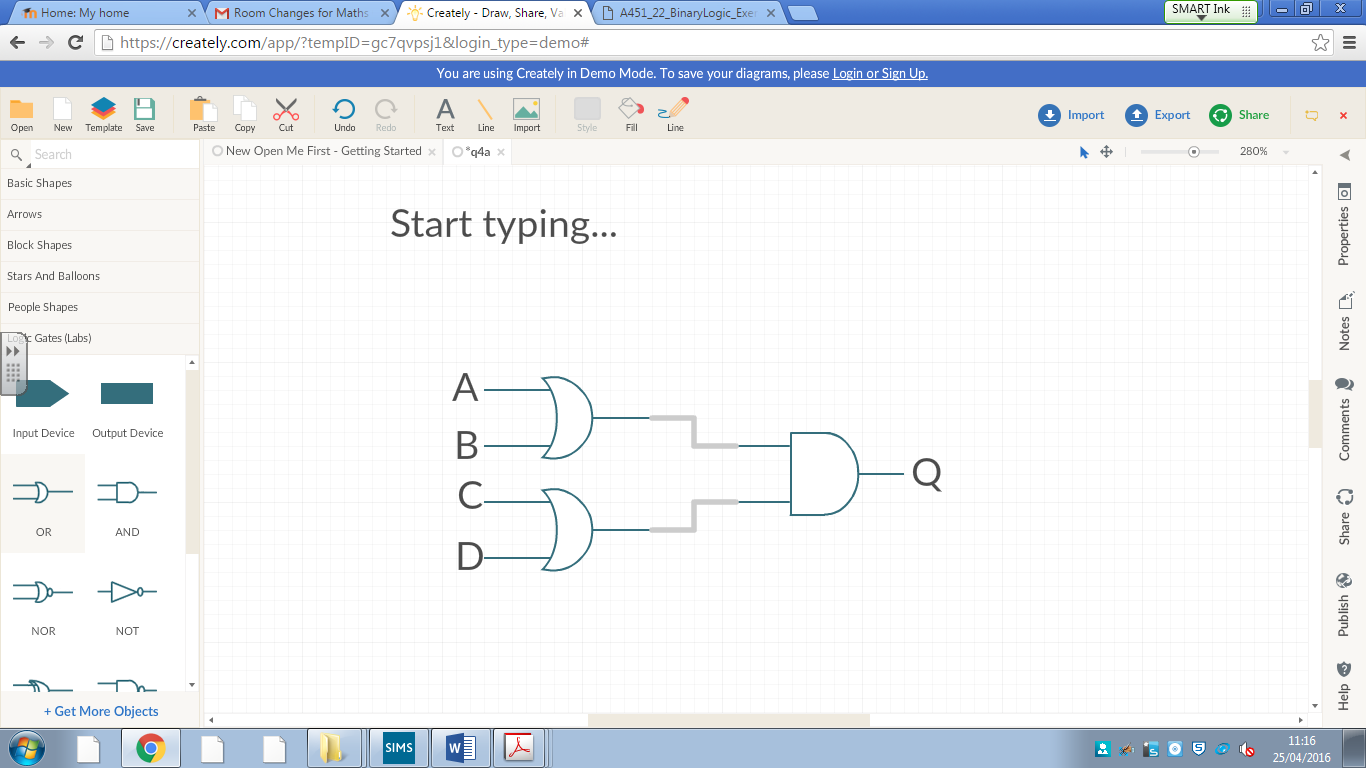 Evaluate the following arithmetic expressions where a=3, b=4, c=5. Show your working.a^b (c-a)^b8*(a+c)/b (a+b)*(b-c)/(c-a) (b+c)/a*bWrite an algorithm that will input two numbers (X and Y). Using MOD and DIV output the whole number part and the remainder for dividing X by Y.What is the output of Z for the following algorithm, when the following numbers are input. A=27, B=15, C=52.Z=A MOD 8Z=C DIV BZ=(A MOD 13)+CZ=(88 MOD B)  DIV (A MOD 5)ABNOT AQABNOT AQABCA AND BQABCDABCDQ